Creating a new windowTo create a new window we need to decide if we want to base the window on the already existing table or we want to create a new table. Before creating a new table or window, you need to study the content of data model of iDempiere. Very good source of it is https://globalqss.com/idempiere/1.0c/schemaspy/Printing/index.html and also the page of idempiere wiki: http://wiki.idempiere.org/en/Database_structure Create a new tableThe table can be created in two ways:Directly in the database using any admin db tool (like PgAdmin)In the iDempiereEach table must contain following columns:[TABLE NAME]_id numeric(10,0) PRIMARY KEY,[TABLE NAME]__uu character varying(36) DEFAULT NULL::character varying UNIQUE,ad_client_id numeric(10,0) NOT NULL,ad_org_id numeric(10,0) NOT NULL,isactive character(1) NOT NULL DEFAULT 'Y'::bpchar,created timestamp without time zone NOT NULL DEFAULT now(),createdby numeric(10,0) NOT NULL,updated timestamp without time zone NOT NULL DEFAULT now(),updatedby numeric(10,0) NOT NULL,Here is the script you can copy to begin your table (PostgeSQL):CREATE TABLE [TABLE_NAME](-- Mandatory columns  [TABLE_NAME]_id numeric(10,0) PRIMARY KEY,
  [TABLE_NAME]_uu character varying(36) DEFAULT NULL::character varying UNIQUE,
  ad_client_id numeric(10,0) NOT NULL,  ad_org_id numeric(10,0) NOT NULL,  isactive character(1) NOT NULL DEFAULT 'Y'::bpchar,  created timestamp without time zone NOT NULL DEFAULT now(),  createdby numeric(10,0) NOT NULL,  updated timestamp without time zone NOT NULL DEFAULT now(),  updatedby numeric(10,0) NOT NULL,-- User-defined columns);You can also define the table in the iDempiere:Log as System AdministratorIn the Menu select Application Dictionary -> Table and ColumnCreate New table and fill:DB Table Name = name the table will have in the databaseName = Name for iDempiereData Access Level = (All for every cases, Client/Organization for running as normal client)Go to Column bookmark and add mandatory fields manuallyManual adding of columns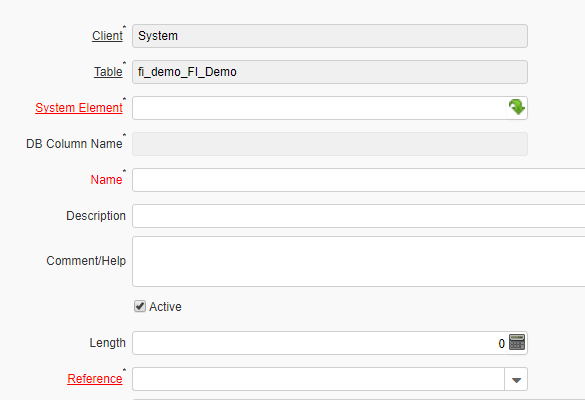 The most important is System Element. Everything in iDempiere is built on using centralized list of elements. The already defined elements are:ad_client_idad_org_idisactivecreated createdby updated updatedbyTo use already defined element, just write its name into System Element field. Everything else is done automatically.  The last two fileds needs to be defined as new system elements:[TABLE NAME]_id is the primary key of our new table. Right-click to System Element and select New
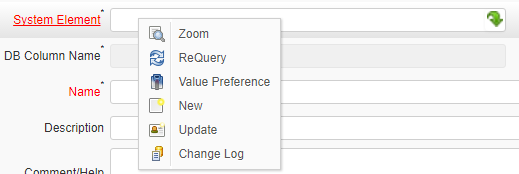 Fill the opened window according following picture ([TABLE NAME]=fi_demo:
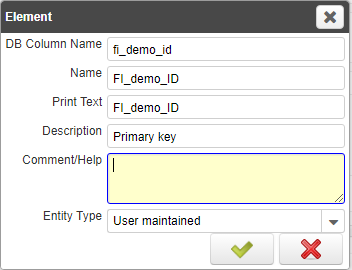 Set Length to 22In Reference Field select IDCheck Key columnUncheck  UpdatableUncheck  Allow Copy[TABLE NAME]_UU needs to be set in the following way:Right-click to System Element and select New
Fill the opened window according following picture ([TABLE NAME]=fi_demo:
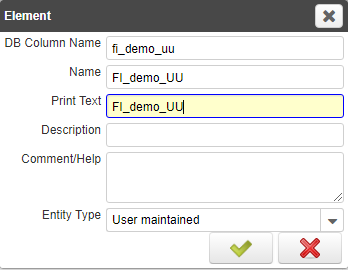 Set Length to 36In Reference Field select StringUncheck  UpdatableAfter you create all fields click on the button Synchronize column. If you obtain this message, you have created the table: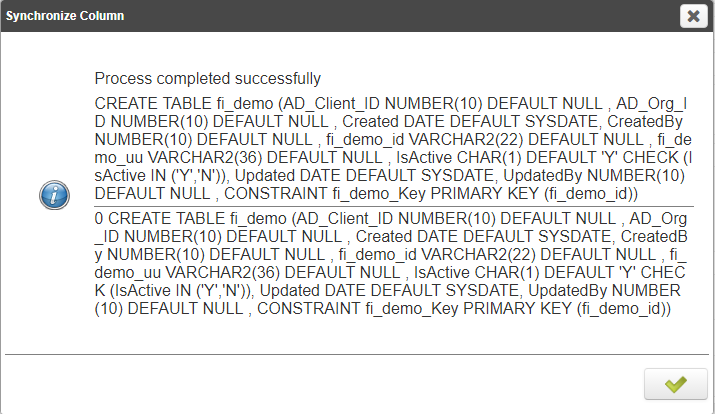 After this you can add more fields according your requests. You can use following types of References:How to create a search field to other table (like to Business Partner)You need to use as system element the primary key of the referenced table (for Business Partner it is C_BPartner_ID). After it the Reference will be Search. You would need to specify Dynamic Validation  to eliminate those records you do not want to add (summary or non active records).How to create list field?Again you use the primary key of the referenced table, but type of Reference will be Table Direct. You can also specify Dynamic Validation.What is Dynamic Validation?It is about creating additional condition. Dynamic validation is set in the window you see after clicking to the link Dynamic Validation.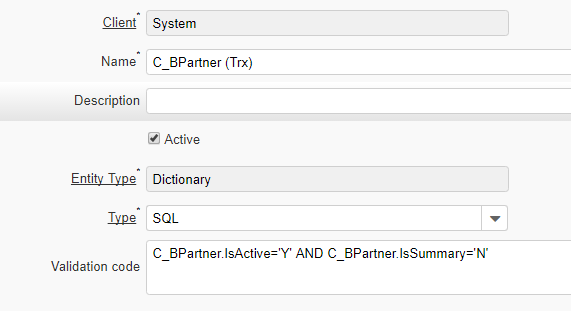 The most common usage of Validation code is to formulate SQL condition to filter set of records to be displayed. The example is showing condition Involve only active and non-summary business partners.ExampleCreate the table that will record all events you communicated with Business Partner. The types of events will be:Phone callPersonal meetingSkype callEmailMessenger contactThe recorded information about event will be:Date and time of eventContent of the eventLeader or responsible person for the eventSolution:We create two tables: FI_Type_Events:ad_client_idad_org_idisactivecreated createdby updated updatedbyfi_type_events_id [necessary to crate a new element]fi_type_events_uu [necessary to crate a new element]Name – it must be specified as Identifier and Selection Column, both with Sequence value to 1FI_Events:ad_client_idad_org_idisactivecreated createdby updated updatedbyfi_events_idfi_events_uuDateEvent [need to be created, reference: Date]DescriptionCommentBusiness Partner (identification of Business Partner)Leader_ID [C_BPartner_ID, Validation IsEmployee = Y] – identification of responsible personEvent Type [FI_Type_Events_ID, Table Dirrect]NameDescriptionAccountAccount ElementAmountNumber with 4 decimalsAssignmentResource AssignmentBinaryBinary DataButtonCommand Button - starts a processColorColor elementCosts+PricesCosts + Prices (minimum currency precision but if exists more)DateDate mm/dd/yyyyDate+TimeDate with timeFileNameLocal FileFilePathLocal File PathID10 Digit IdentifierImageBinary Image DataInteger10 Digit numericListReference ListLocation (Address)Location/AddressLocator (WH)Warehouse Locator Data typeMemoLarge Text Editor - Character String up to 2000 charactersNumberFloat NumberProduct AttributeProduct AttributeQuantityQuantity data typeRowIDRow ID Data TypeSearchSearch FieldStringCharacter StringTableTable ListTable DirectDirect Table AccessTextCharacter String up to 2000 charactersText LongText (Long) - Text > 2000 charactersTimeTimeURLURLYes-NoCheckBox